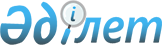 Об утверждении Правил проведения экспертизы по местному содержанию
					
			Утративший силу
			
			
		
					Постановление Правительства Республики Казахстан от 9 августа 2012 года № 1038. Утратило силу постановлением Правительства Республики Казахстан от 20 ноября 2018 года № 781 (вводится в действие по истечении десяти календарных дней после дня его первого официального опубликования)
      Сноска. Утратило силу постановлением Правительства РК от 20.11.2018 № 781 (вводится в действие по истечении десяти календарных дней после дня его первого официального опубликования).
      В соответствии с подпунктом 7) статьи 4 Закона Республики Казахстан от 9 января 2012 года "О государственной поддержке 
      индустриально-инновационной деятельности" Правительство Республики Казахстан ПОСТАНОВЛЯЕТ:
      1. Утвердить прилагаемые Правила проведения экспертизы по местному содержанию.
      2. Настоящее постановление вводится в действие по истечении десяти календарных дней после первого официального опубликования. Правила
проведения экспертизы по местному содержанию
1. Общие положения
      1. Настоящие Правила проведения экспертизы по местному содержанию (далее - Правила) разработаны в соответствии с подпунктом 7) статьи 4 Закона Республики Казахстан от 9 января 2012 года "О государственной поддержке индустриально-инновационной деятельности" и определяют порядок проведения экспертизы по местному содержанию индустриально-инновационных проектов.
      2. Основные понятия, используемые в настоящих Правилах:
      1) экспертиза по местному содержанию - оценка местного содержания в индустриально-инновационном проекте субъекта индустриально-инновационной деятельности, претендующего на включение в республиканскую карту индустриализации;
      2) местное содержание - процентное содержание стоимости оплаты труда граждан Республики Казахстан, задействованных в индустриально-инновационном проекте субъекта индустриально-инновационной деятельности, от общего фонда оплаты труда по данному проекту и (или) стоимости долей местного происхождения, установленных в товарах, работах и услугах от общей стоимости товаров, работ и услуг, используемых при реализации индустриально-инновационного проекта субъекта индустриально-инновационной деятельности;
      3) индустриально-инновационный проект - комплекс мероприятий, направленных на трансферт технологий, создание новых или усовершенствование производств, технологий, товаров, работ и услуг, реализуемых в течение определенного срока времени;
      4) уполномоченный орган в области государственной поддержки индустриально-инновационной деятельности (далее - уполномоченный орган) - центральный исполнительный орган, осуществляющий руководство в сфере индустрии и индустриально-инновационного развития, а также межотраслевую координацию и участие в реализации государственной поддержки индустриально-инновационной деятельности в пределах, предусмотренных законодательством;
      5) карта индустриализации - инструмент мониторинга (реализации) индустриально-инновационной системы, представляющий собой совокупность индустриально-инновационных проектов, включенных в республиканскую и региональные карты индустриализации с определенными источниками финансирования, графиками и планами мероприятий по их реализации;
      6) база данных товаров, работ и услуг и их поставщиков (далее - база данных) - перечень отечественных товаров, работ и услуг и их поставщиков. 2. Порядок проведения экспертизы по местному содержанию
      3. Экспертиза по местному содержанию проводится национальным институтом развития в области развития местного содержания.
      4. Материалы для проведения экспертизы по местному содержанию (далее - материалы) направляются уполномоченным органом по формам, согласно приложениям 1 и 2 к настоящим Правилам, в порядке, установленном правилами включения проектов в республиканскую и региональные карты индустриализации, утвержденными Правительством Республики Казахстан.
      5. Экспертиза по местному содержанию индустриально- инновационного проекта проводится в течение пятнадцати рабочих дней со дня получения от уполномоченного органа материалов и состоит в определении местного содержания в индустриально-инновационном проекте.
      6. Для проведения экспертизы по местному содержанию национальный институт развития в области развития местного содержания сопоставляет материалы с информацией о товарах, работах и услугах, имеющейся в базе данных, с целью поиска идентичных товаров, работ и услуг.
      По итогам проведения поиска идентичных товаров, работ и услуг национальный институт развития в области развития местного содержания производит расчет процентного содержания стоимости доли местного происхождения:
      1) установленного в товаре (МСТ ) от общей стоимости товара, планируемого к использованию при реализации индустриально-инновационного проекта по формуле: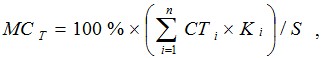 
      где:
      n - общее количество товаров, предусмотренных материалами;
      i - порядковый номер товара, предусмотренный материалами;
      СТi - стоимость i-ого товара, предусмотренная материалами;
      Ki - доля местного содержания в идентичном товаре, указанная в базе данных, Ki = 0, в случае отсутствия товара в Базе данных;
      S - общая стоимость товаров, предусмотренная материалами;
      2) установленных в работах и услугах (МСр/у ), от общей стоимости работ и услуг, планируемых к использованию при реализации индустриально-инновационного проекта по формуле: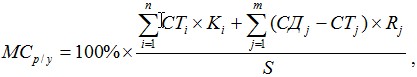 
      где:
      n - общее количество товаров, необходимых для выполнения работы или услуги, указанные в материалах;
      i - порядковый номер необходимого товара, указанный в материалах;
      CTi - стоимость i-ого товара, предусмотренного материалами;
      Ki - доля местного содержания в идентичном товаре, указанная в базе данных, Ki = 0, в случае отсутствия товара, в базе данных;
      m - общее количество работ или услуг, необходимых для выполнения работы или услуги, указанных в материалах;
      j - порядковый номер работы или услуги, указанный в материалах;
      СДj - стоимость j-ой работы или услуги, указанная в материалах;
      СТj - суммарная стоимость товаров, необходимых для выполнения работы или услуги, предусмотренные в материалах;
      Rj - доля фонда оплаты труда местных кадров в общем фонде оплаты труда работников поставщика, выполняющего работы или услуги, указанного в базе данных;
      S - общая стоимость работы или услуги, указанная в материалах.
      В случае наличия в базе данных нескольких идентичных товаров, устанавливается средняя доля местного содержания товара, рассчитанная по формуле: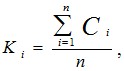 
      где:
      Сi - доля местного содержания в товаре, указанная в базе данных;
      i - порядковый номер товара, указанного в базе данных;
      n - количество идентичных товаров в базе данных.
      При наличии в базе данных нескольких поставщиков работы или услуги устанавливается средняя доля фонда оплаты труда местных кадров (Rj), поставщиков работы или услуги, рассчитанная по формуле: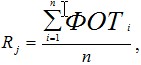 
      где:
      ФОТi - доля фонда оплаты труда граждан Республики Казахстан, i-го поставщика работы или услуги, указанная в базе данных;
      i - порядковый номер поставщика работы или услуги, указанного в базе данных;
      n - количество поставщиков работы или услуги в базе данных.
      Расчет процентного содержания стоимости оплаты труда граждан Республики Казахстан (МСк), планируемого к задействованию в индустриально-инновационном проекте, от общего фонда оплаты труда производится по формуле: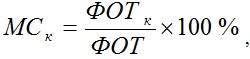 
      где:
      ФОТк - стоимость оплаты труда граждан Республики Казахстан, задействованных в индустриально-инновационном проекте, указанная в материалах;
      ФОТ - общий фонд оплаты труда специалистов, задействованных в индустриально-инновационном проекте, указанный в материалах.
      6-1. Для проведения поиска идентичных товаров, работ, услуг согласно пункту 6 настоящих Правил может быть также использована база данных товаров, работ, услуг и их поставщиков, формируемая Национальной палатой предпринимателей Республики Казахстан в соответствии с Законом Республики Казахстан от 4 июля 2013 года "О Национальной палате предпринимателей Республики Казахстан".
      Сноска. Правила дополнены пунктом 6-1 в соответствии с постановлением Правительства РК от 31.12.2013 № 1524.


       7. Результатом экспертизы по местному содержанию является экспертное заключение, которое излагается на фирменном бланке национального института развития в области развития местного содержания и должно содержать:
      1) дату, номер экспертного заключения;
      2) назначение индустриально-инновационного проекта;
      3) процентное содержание стоимости оплаты труда граждан Республики Казахстан, планируемое к задействованию в индустриально-инновационном проекте, от общего фонда оплаты труда по данному проекту и стоимости долей местного происхождения, установленных в товарах, работах и услугах от общей стоимости товаров, работ и услуг, планируемое к использованию при реализации индустриально-инновационного проекта.
      Экспертное заключение подписывается первым руководителем Национального института развития в области развития местного содержания либо лицом, его замещающим, а также лицами, проводившими данную экспертизу по местному содержанию.
      8. Экспертное заключение составляется на государственном и русском языках в двух экземплярах, один из которых национальным институтом развития в области развития местного содержания в течение двух рабочих дней с момента подписания направляется уполномоченному органу, второй хранится в национальном институте развития в области развития местного содержания. Форма представления информации о стоимости долей местного
происхождения, установленных в товарах, работах и услугах от
общей стоимости товаров, работ и услуг, используемых при
реализации индустриально-инновационного проекта субъекта
индустриально-инновационной деятельности
      Наименование индустриально-инновационного проекта_____________________________________________
      Назначение индустриально-инновационного проекта
      _____________________________________________
      Отрасль индустриально-инновационного проекта
      _____________________________________________
      Примечание:
      порядок заполнения форм:
      в графе 1 указывается наименование приобретаемого товара, работы или услуги;
      в графе 2 указывается краткое описание приобретаемого товара, работы или услуги (технические условия, свойства и характеристики);
      в графе 3 указывается код товара, работы или услуги согласно модельному статистическому классификатору продукции (товаров и услуг) на уровне 10 символов;
      в графе 4 указывается единица измерения товара. Графа не заполняется по работам, услугам;
      в графе 5 указывается планируемое количество (объем закупа) товара в натуральном выражении в соответствии с указанной единицей измерения товара. Графа не заполняется по работам, услугам;
      в графе 6 указывается планируемый объем закупа товаров, работ или услуг в стоимостном выражении с учетом НДС, в тыс. тенге (дробное число с сотыми долями);
      в графе 7 указывается наименование поставщика;
      в графе 8 указывается страна поставщика;
      в графе 9 указывается прогнозная доля местного содержания в товаре, работе или услуге, % (до сотых долей).
      Примечание:
      расшифровка аббревиатур:
      ТРУ - товары, работы и услуги;
      СКП - статистический классификатор продукции;
      НДС - налог на добавленную стоимость. Форма представления информации о стоимости оплаты труда граждан
Республики Казахстан, задействованных в
индустриально-инновационном проекте субъекта
индустриально-инновационной деятельности, от общего фонда
оплаты труда
      Наименование индустриально-инновационного проекта
      ____________________________________________
      Назначение индустриально-инновационного проекта
      ____________________________________________
      Отрасль индустриально-инновационного проекта
      ____________________________________________
      Общий фонд оплаты труда работников, занятых в рамках
      индустриально-инновационного проекта, в тыс. тенге (число с десятыми
      долями)
      ____________________________________________
      Стоимость оплаты труда граждан Республики Казахстан, занятых в рамках
      индустриально-инновационного проекта, в тыс. тенге (число с десятыми
      долями)
      ____________________________________________
					© 2012. РГП на ПХВ «Институт законодательства и правовой информации Республики Казахстан» Министерства юстиции Республики Казахстан
				
      Премьер-Министр
Республики Казахстан

К. Масимов
Утверждены
постановлением Правительства
Республики Казахстан
от 9 августа 2012 года № 1038Приложение 1
к Правилам проведения
экспертизы по местному
содержанию
Наимено-
вание
приобрета-
емых ТРУ
Краткое
описание
приоб-
ретаемых
ТРУ
Код
ТРУ
по
СКП
Единица
измере-
ния
Планиру-
емый
объем
закупа в
натураль-
ном
выражении
Планиру-
емая
сумма для
закупа с
учетом
НДС, тыс.
тенге
Потенциа-
льные
поставщики
Страна
поставщика
ТРУ
Прогнозная
доля МС, %
1
2
3
4
5
6
7
8
9
20__ год
20__ год
20__ год
20__ год
20__ год
20__ год
20__ год
20__ год
20__ год
Товары
Работы
Услуги
20__ год
20__ год
20__ год
20__ год
20__ год
20__ год
20__ год
20__ год
20__ годПриложение 2
к Правилам проведения
экспертизы по местному
содержанию